Apprenticeship informationLearning about apprenticeships can be daunting, so we’ve included some of the key facts you need to know to begin to help your child to explore the opportunities available to them.
Key facts
• Apprenticeships are real jobs and you will earn a real wage• Apprenticeships are available to anyone over the age of 16, living in England and have no upper age limit• Apprenticeships have four levels, intermediate, advanced, higher and degree• An apprentice will spend 20% of their time off-the-job training• Up to 20,000 apprenticeship vacancies are advertised on Find an apprenticeship, the government portalFor more information about apprenticeships, visit HERELink to Find apprenticeship by clicking 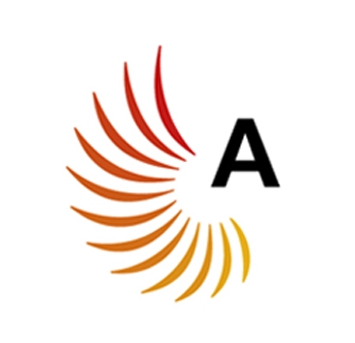  https://www.findapprenticeship.service.gov.uk/apprenticeshipsearch?_ga=2.158357949.627027893.1573564299-1743136319.1569595662Include links to Parent Packs